Formulaire de demande de diplômeMonsieur le Doyen de la Faculté de Médecine et de Pharmacie d’Oujda,J’ai l’honneur de vous demander de bien vouloir me délivrer mon diplôme de Doctorat en Médecine.Les données demandées pour la rédaction de ce diplôme sont rassemblées sur le tableau ci-dessous.Veuillez, Monsieur le Doyen, accepter mes sincères salutations.Oujda le :Signature :NB. Les données du tableau à saisir par ordinateur.Royaume du MarocUniversité Mohammed PremierFaculté de Médecine et de Pharmacie-Oujda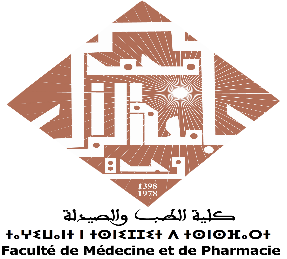 المملكة المغربيةجامعة محمد الأولكلية الطب والصيدلةوجدةNom :                        : العائلي الإسم                                                                                                                                                         Prénom :: الشخصي الإسمDate de naissance :: الإزدياد   تاريخLieu de naissance :: الإزدياد مكانN° DE CNE :N° DU CIN :Intitulé de la thèse :Intitulé de la thèse :N° de la thèse :Date de soutenance : 